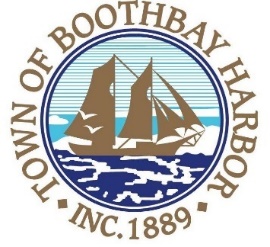 TOWN OF BOOTHBAY HARBORSELECTMEN’S MEETING Monday, November 23, 2020Boothbay Harbor Town Office, 11 Howard Street  7:00 p.m.Due to limited space in the meeting room to meet COVI9-19 guidelines for safety, we are also providing a Zoom meeting id and number to call for audio purposes: https://us02web.zoom.us/j/85069724525 MEETING ID: 850 6972 4525 TELEPHONE NUMBER: 1-929-205-6099CALL TO ORDER:Pledge of AllegianceIntroduction of Town Manager & Board of SelectmenTown Manager Announcement(s) Town Department ReportsSelectmen ReportsFinancials Minutes Approval – November 9, 2020LicensesLiquor License, Malt & Vinous, Russell House Bed & Breakfast, 350 Townsend Avenue, renewal New BusinessWharves and Weirs Hearing was held on-site at 3:00 p.m. Todd and Alison Prawer, represented by Atlantic Environmental LLC, 260 Samoset Rd., Tax Map 28 Lot 4, proposes to construct a four foot wide by ten foot long landing that connects to a four foot wide by eight foot long set of stairs.  The stairs will connect to a six foot wide by one hundred foot long pier that will connect to a three foot wide by forty foot long ramp and a twelve foot wide by forty foot long seasonal float.  In addition, the applicant proposes to connect a four foot wide by forty foot long seasonal finger float from the main float for additional docking, in the waters of Boothbay Harbor, Maine.Old BusinessCovid-19 discussion Public ForumWarrantsExecutive SessionExecutive Session under MRSA Title 1, Chapter 13, § 405 6 (C), Discussion of Real Property Executive Session under MRSA Title 1, Chapter 13, § 405 6 (D), Labor Contracts  Motion to Adjourn